_____________________________________________________________________________________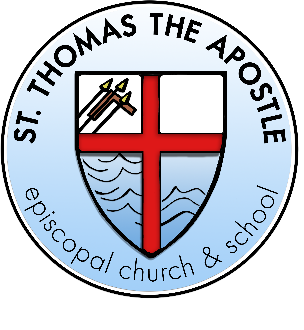 Position: Pastoral AssociatePreparation Date: March 3, 2020Reports to: Rector: The Rev. Mike StoneScheduled Work Hours: 30-40Classification: Full-time              ______________________________________________________________________________________Position Purpose:  The Pastoral Associate assists the Rector in ministering to the educational, spiritual, pastoral, liturgical, and sacramental needs of the parish, with a special focus on youth (parishioners aged 11-18), young adults (parishioners aged 18-35) and their families.Accountability:  The Pastoral Associate works under the direct supervision of the Rector and reports solely to him/her. The Pastoral Associate serves as the second program staff and represents the Rector at all functions when the Rector is not present. In the absence of a Rector (i.e., resignation or retirement), the Pastoral Associate reports to the Senior Warden.Supervisory Responsibilities:1. Provides direct leadership to the parish youth and children’s ministries. Recruits, trains, and nurtures, adult leaders of the ministry groups and works closely with them in providing meaningful programs.2. Interfaces with community service partners and the parish, takes leadership with the quarterly Service Summit Committee, and looks to expand and enrich service to the community. Serves as information hub for the service teams, empowering, equipping, and inspiring its members, and keeping the rector apprised of all relevant information.3. Supervises and oversees the Christian Formation Committee, its programs and budget for children, and young people, insuring a thoughtful, engaging curriculum for all ages. Supervises Children’s Ministries’ program and budget.Role Responsibilities The specific responsibilities of the position include but are not limited to:Worship & Liturgy1. Plans the liturgies of the church year with the Rector2. Trained as a verger, LEM, and LEV, assists in leading worship at select Sunday Services, as desired.3. Shares with the Rector in scheduled mid-week services4. Serves with the rector on the Liturgy Council5. Leads and/or supervises Godly Play.Pastoral Care1. Provides, in coordination with the rector, pastoral visits to parishioners who are hospitalized, home-bound, or in crisis.2. Provides particular attention & care to young families, youth and families, and young adults. 3. Oversees data entry and rely into the qualitative membership directory for pastoral ministry by the Pastoral Associate and Rector.Youth, Young Adults, and Families1. Provides direct ministry to the parish youth through a meaningful Sunday morning educational experience and regular meetings for fellowship and nurture. Recruits and trains parishioners to assist in youth ministry. Oversees annual service trips or pilgrimages. Oversees the Youth Ministry 2. Supervises and directs the work of Children’s Ministries and the budget.3. Assists the rector in Christian Formation, working closely to provide a meaningful, engaging, and integrated program for all ages. This includes selecting topics for the Adult Forum, recruiting speakers/presenters, etc.4. Oversees all budgets pertaining to youth, children, and young adults.5. Assists the rector in communicating, promoting, and debriefing church programs and opportunities to serve inside and outside the parish.Other duties as assignedKnowledge, Skills & Ability.  Good communication skills and a congenial personality are essential. The person must be self-motivated and able to inspire others, someone who is well-organized yet able to respond appropriately to a flexible and changing environment. This person must be able to relate well with children, teenagers, and young adults as well as older members of the parish. A moderate level of computer literacy is required.Education, Training, & Experience.  A bachelor’s degree and theological training from an accredited seminary/diocesan institution or equivalent is preferred. Some experience of classroom teaching is highly desired, but not required. Previous experience in ordained ministry is not required.Work Environment:The environment is an office setting. Home visitations, hospital calls, and overnight outings may be part of the work environment.